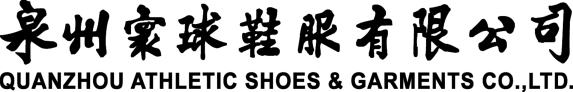 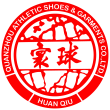 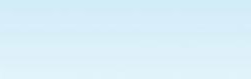 虚位以待 梦想闪耀的你2018秋季校园招聘泉州寰球鞋服有限公司，成立于1988年，是一家专业研发、开发、制造运动休闲鞋的中外合资企业，现有员工2600人，年产能670万双。经过31年的发展，寰球公司以完备的产业配套、优秀的事业团队、丰富的制鞋经验、深厚的文化底蕴，赢得了“晋江鞋业的先行者，中国运动鞋技术的播种机”的美誉。 新时期，新的战略目标，舒适的工作生活环境，优厚的薪资福利待遇，完备的培训学习系统，内涵丰富的企业文化体系，广阔的工作平台和职业发展空间……诚邀您的加入，共创“精品工厂”，拥抱新未来。以上岗位，一经录用，薪资待遇从优，提供五险一金、住宿。招聘热线：0595-22923281  18959708869  杨小姐 谢先生简历投递邮箱：hqhr@athletic.com.cn公司地址：泉州市晋江池店寰球工业园（泉州大桥往晋江方向900米处）乘车路线：泉州市区可乘坐32、K602、K603、K604、K902路公交车到华洲站下车更多寰球公司信息请关注右侧校招二维码、公司微信公众号                校招二维码      公司公众号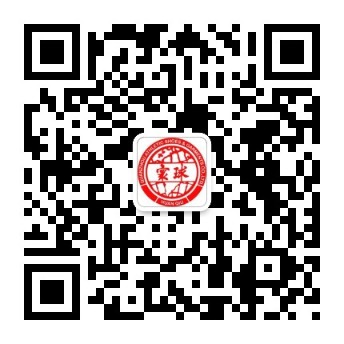 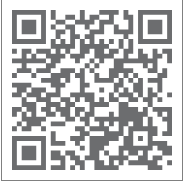 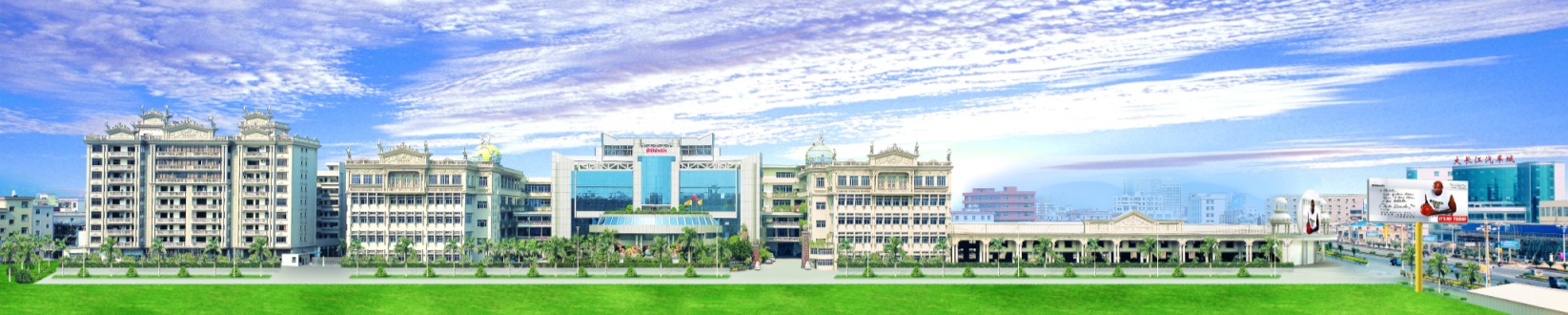 序部门岗位招聘人数发展方向要求1研发部鞋类设计师2高级设计师、经理鞋类设计与工艺专业2开发技术中心版师助理2高级版师、主管鞋类设计与工艺专业3开发技术中心开发专员2高级专员、开发主任鞋类设计与工艺专业4采购部采购员2高级专员、主管专业不限5销售部销售业务员2高级专员、主管专业不限，英语六级/专八6人力资源部人力资源专员2模块主管、经理人力资源管理、心理学优先7成本管理中心IE管理专员2高级专员、主管工业工程管理类优先8质量管理中心检测员2品保主任化工、鞋类相关专业9质量管理中心稽查员2品管主任化工、鞋类相关专业10生产制造中心生产计划管理专员2高级专员、主管专业不限11生产制造中心经理助理文员3高级专员、主管专业不限12生产制造中心生产管理储干3高级专员、主管专业不限合计合计合计26